24 марта 2013 года – Всемирный день борьбы с туберкулезомЕжегодно 24 марта по решению Всемирной организации здравоохранения на всей планете отмечается Всемирный день борьбы с туберкулёзом. Эта дата выбрана не случайно.  Именно в этот день в 1882 году немецкий микробиолог Роберт Кох  объявил о сделанном им открытии возбудителя туберкулеза.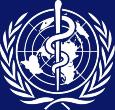 Через 10 лет, в 1892 г., на IV съезде врачей в память Н.И. Пирогова было принято решение об обязательной регистрации больных туберкулезом в России. В 1905 году Р. Кох получает Нобелевскую премию в области медицины. Еще через 20 лет, в 1910 году, была организована Лига по борьбе с туберкулезом, которая через три года имела 67 амбулаторий-попечительств, а в санаториях было развернуто 2000 коек.Годовщину основания Лиги было решено ознаменовать устройством народного «туберкулезного дня». Мероприятия, направленные на борьбу с туберкулезом проводились по всей стране, в Петербурге он получил название «Дня белого цветка» и был впервые устроен 20 апреля 1911 года. Празднование началось с шествия по главным улицам, днем и вечером были устроены гуляния. Доход от первого «Туберкулезного дня» в России превысил 500 тысяч рублей. Собранные деньги, как правило, оставались на месте сбора и направлялись на помощь местным туберкулезным больным.Из «Отчета по организации праздника «Белого цветка» 20 апреля 1911 года»: «Продажа цветов производилась как на улицах, площадях Санкт-Петербурга, в учреждениях – 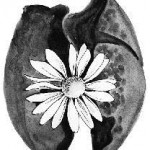 казенных и частных, фабриках, учебных заведениях, театрах и пр., так и в городах Царском селе, Гатчине, Павловске, Петергофе, Луге, Ораниенбауме и Сестрорецке. Каждое лицо, участвовавшее в продаже, снабжалось особым значком и именной номерной карточкой с печатью Общества… Цветы накалывались на особые щиты, стоимость которых была отчасти покрыта прокатной картой, взымавшейся с продавщиц, в размере 20 коп. за щит.В 1993 году Всемирной организацией здравоохранения туберкулез был объявлен национальным бедствием, а день 24 марта Всемирным днем борьбы с туберкулезом.  А в России этот день традиционно называется днем белой ромашки. Белая ромашка – символ чистого дыхания.2013 год — это второй год двухлетней кампании Всемирного дня борьбы с туберкулёзом, проводимой под лозунгом «Остановите туберкулёз пока я жив».Что нужно знать о туберкулезе ? 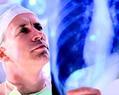 Туберкулез заразен и очень опасен. Источник инфекции – больной человек. Передается заболевание от больного к здоровому в основном воздушно-капельным путем. Не все инфицированные заболевают. Развитие заболевания зависит от состояния иммунитета. С возрастом иммунитет ослабевает, поэтому пожилые люди имеют больше шансов заболеть даже спустя много лет после инфицирования. Отрицательно влияют на состояние иммунной системы, а следовательно способствуют возникновению заболевания у детей и взрослых следующие факторы:частые и длительные стрессы; неполноценное питание, недостаток витаминов и микроэлементов;ухудшение условий жизни;употребление табачных изделий и алкоголя;различные хронические заболевания и инфекции, ослабляющие иммунитет.Какие симптомы должны насторожить? быстрая утомляемость и общая слабость, потливость, особенно по ночам;кашель или покашливание с мокротой;субфебрильная температура (37,0 – 37,2 градуса);потеря аппетита и снижение веса тела;нередко туберкулез «прячется» под маской катаров (ларингитов, фарингитов, ангин), бронхитов или пневмоний.Чтобы предупредить заболевание туберкулезом необходимо: Своевременно проводить прививки детям вакциной БЦЖ.Проходить флюорографические обследования не реже 1 раза в два года.Своевременно обращаться к врачу для лечения острых и хронических форм заболеваний верхних дыхательных путей.Проводить закаливание и укрепление организма.Обеспечить полноценное питание.Не употреблять в пищу молоко и мясо, купленные по случаю «с рук», т.к. продукты могут быть от больных туберкулезом животных.По данным Всемирной организации здравоохранения не стоит забывать что: туберкулез – главная инфекция, убивающая детей и взрослых;каждый год около 8 млн. мирового населения заболевает туберкулезом, 3 млн. умирает от него;один человек в секунду – такова современная скорость инфицирования туберкулезом;каждый не вылеченный больной с открытой формой туберкулеза может заразить в течение года от 10 до 15 человек;подобно обычной простуде туберкулез передается через воздух при кашле, чихании, обычном разговоре и сплевывании.Знание основных симптомов туберкулёза, информирование широких слоёв населения об этом заболевании являются важнейшими условиями для его своевременного выявления, эффективного лечения и ограничения распространения этой инфекции в обществе.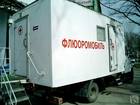 Мы еще раз призываем жителей РСО-Алания ежегодно проходить флюорографическое обследование, вести здоровый образ жизни, правильно и сбалансировано питаться,  при появлении признаков туберкулеза, или похожих симптомов незамедлительно обращаться к врачу, не заниматься самолечением.Будьте здоровы!Зав. отделомгигиенического воспитанияи обучения ФБУЗ«Центр гигиены и эпидемиологиив РСО-Алания»                                                                Ф.С.Бегкузарова